Wielka Sobota – święcimy pokarmy i odwiedzamy Jezusa.Cele katechetyczne – wymagania ogólne– Poznanie tradycji święcenia pokarmów.– Kształtowanie postawy zadumy przy grobie Jezusa.Treści nauczania – wymagania szczegółoweWiedzaDziecko:– wie, kogo odwiedza w kościele w Wielką Sobotę,– wie, dlaczego święcimy pokarmy,– potrafi wymienić potrawy znajdujące się w koszyku wielkanocnym.UmiejętnościDziecko:– potrafi w skupieniu pomodlić się przy grobie Jezusa.Kształtowane postawyDziecko:– wykazuje postawę wiary i zadumy nad grobem Jezusa,– chętnie uczestniczy w obrzędzie poświęcenia pokarmów.I. POWITANIE1. ModlitwaPiosenka: „Rysuję krzyż” https://www.youtube.com/watch?v=59dOP24t0bAWierzę w Ciebie Boże żywyW Trójcy jedyny prawdziwy.Wierzę w coś objawił Boże,Twe Słowo mylić nie może.2. Przypomnienie rymowanki z poprzedniej katechezy– Kto pamięta rymowankę, której uczyliśmy się na poprzedniej katechezie?Rymowanka:Cierpi Jezus za me czyny,choć sam nie ma żadnej winy.3. Rozmowa kierowanaK. mówi:Na naszym ostatnim spotkaniu mówiliśmy o wielkiej miłości Jezusa do naswszystkich. To On wziął na swoje ramiona ciężki krzyż.K. prosi:– Przypomnijcie, jak nazywamy drogę Jezusa na szczyt góry?Dzieci odpowiadają. Jeśli mają problemy z przypomnieniem, K. odwołuje się do obrazkaz poprzedniej katechezy w podręczniku dziecka.K. podsumowuje:Jezus bardzo cierpiał z miłości do ludzi i oddał za nich swoje życie. Następniezostał zdjęty z krzyża i pochowany w grobie. W dzień, kiedy Jezus został złożonyw grobie, przychodzimy do kościoła. Odwiedzając Go, chcemy Mu okazać nasząmiłość i wdzięczność za Jego poświęcenie.Posłuchajcie, jak ten szczególny dzień rozpoczął się w domu Julki i Kacpra.II. ZAPROSZENIE DO ODWIEDZENIA JEZUSA W GROBIE1. OpowiadaniePoranek Wielkiej SobotyJulka jeszcze spała, kiedy do jej pokoju przyszedł Karol.– Wstawaj. Zapomniałaś, że dziś z rana idziemy w odwiedziny?– Kogo mamy odwiedzić? – zapytała zdumiona Julka.– Jak to kogo? Przecież wczoraj Jezus umarł na krzyżu. Dzisiaj Wielka Sobotai idziemy z mamą do Jego grobu.– To ja już wstaję – zawołała Julka i szybko wyskoczyła z łóżka.Kiedy po chwili weszła do kuchni, zobaczyła mamę, która krzątała się, układająccoś na stole.– Mamusiu, co robisz? Myślałam, że zaraz idziemy do kościoła odwiedzić Jezusa?– Oczywiście, że zaraz idziemy – odpowiedziała mama. – Musimy tylko przygotowaćświęconkę.– A co włożymy do koszyka? – dopytywała się Julka.– Podejdź, to zobaczysz i mi pomożesz – powiedziała mama.Kiedy Julka stanęła przy stole, mama zaczęła wyjaśniać:– Do koszyka wkładamy wiele różnych pokarmów. Jajko jest znakiem życia. Chlebprzypomina nam o tym, abyśmy byli wdzięczni Bogu za pokarm. A wędlina to znak,że mija już czas długiego postu.– A co jeszcze wkładasz? – pytała zaciekawiona Julka.– Jest jeszcze sól, która ma nas chronić przed złem, oraz chrzan przypominającysmutne chwile w życiu. Ale najważniejszy w koszyku jest baranek z chorągiewką. Onma nam przypomnieć samego Jezusa i Jego wielkie zwycięstwo nad śmiercią, a takżewielką miłość do ludzi.Julka słuchała mamy uważnie i pomyślała, że to wszystko, co znalazło się w koszyku,jest bardzo potrzebne.Gdy mama i Julka skończyły już układać pokarmy, przystroiły koszyk zielonymigałązkami i piękną, białą serwetką.Teraz można było pójść do kościoła, aby odwiedzić Jezusa i zanieść do poświęceniapokarmy. Julka z mamą i Karolem wyruszyli do kościoła, a dziewczynka przez całądrogę sama niosła koszyk.Przed wejściem spotkali Kacpra z jego tatą, którzy też przyszli ze święconką, i razemweszli do kościoła.Ksiądz odmówił modlitwę nad pokarmami i pokropił je wodą święconą. Potemwszyscy udali się przed grób Jezusa, aby podziękować Mu za to, że z miłości do ludzioddał za nich swoje życie. Julka i Kacper uklękli obok siebie i w ciszy wpatrywali sięw postać Jezusa.2. Rozmowa na temat opowiadania– W jakim dniu tygodnia działa się ta historia?– O czym powiedział Julce Karol, gdy zbudził ją rano?– Co robiła w kuchni mama?– Jakie pokarmy znalazły się w koszyku?– Co oznaczały te pokarmy?– Dokąd wybrała się Julka z mamą i Karolem?– Co zrobił ksiądz, kiedy przyszli do kościoła?– Co zrobili wszyscy przy grobie Jezusa?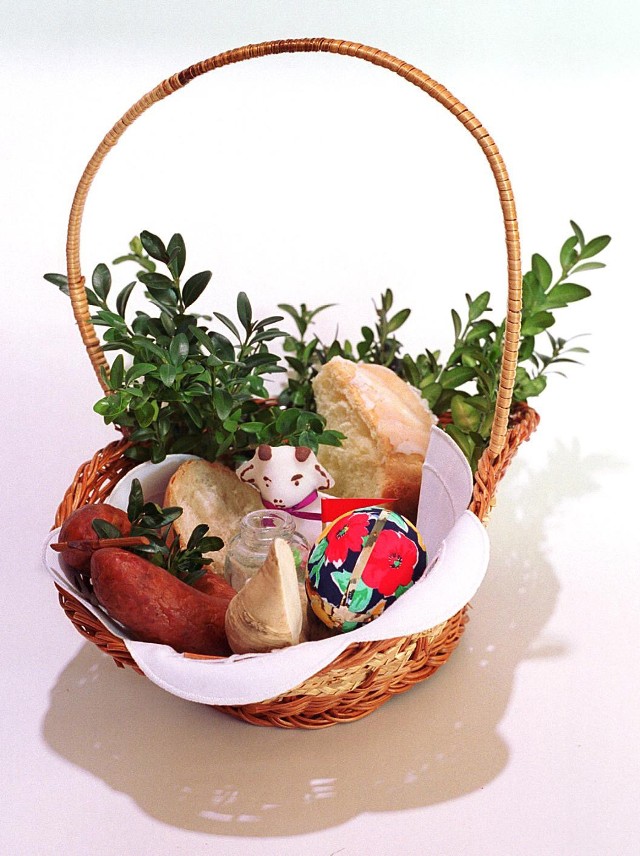 K. podsumowuje:W Wielką Sobotę przychodzimy do kościoła, aby okazać wdzięczność Jezusowiza jego miłość i poświęcenie, a także by poświęcić pokarmy. Stając z koszykiemprzy grobie Jezusa, przypominamy sobie, że nasze życie i wszystko, co posiadamy,jest wielkim darem od Niego.3. ZadaniePokoloruj obrazek: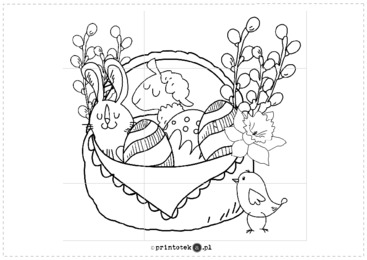 III. ODPOWIEDŹ – CZUWANIE Z WDZIĘCZNOŚCIĄ PRZY GROBIEJEZUSA1. Przygotowanie koszyka wielkanocnegoK. przypomina:Julka i Kacper czuwali przy grobie Jezusa z koszyczkami. My też możemy donich dołączyć w Wielką Sobotę. Aby być gotowym na czuwanie, trzeba przygotowaćwielkanocny koszyczek.IV. POŻEGNANIE1. Modlitwa i pożegnanieDziękujemy Ci Panie Jezu za to, że przez cierpienie i śmierć na krzyżu otworzyłeś nam niebo. Dziękujemy Ci Jezu.Prosimy Cię Panie Jezu czuwaj nad nami i nad naszymi rodzinami. Prosimy Cię Jezu.W imię Ojca i Syna i Ducha Świętego. Amen.Piosenka: Ofiaruję Tobie Panie mój: https://www.youtube.com/watch?v=Pdhg49qAYCwKatecheza na podstawie Przewodnika metodycznego „Spotkania dzieci Bożych”, Kielce 2015. Poradnik metodyczny do nauczania religii rzymskokatolickiej według podręcznika nr AZ-03-01/10-KI-2/15, zgodnego z programem nauczania nr AZ-0-01/10.